ส่วนที่ 1สรุปข้อมูลสำคัญของตราสารแสดงสิทธิในหลักทรัพย์ต่างประเทศรูปแบบการเสนอขายและข้อมูลของตราสาร กรณีตราสารแสดงสิทธิของผู้ฝากทรัพย์สินที่เป็นหลักทรัพย์ต่างประเทศ (จำกัดอัตราอ้างอิงของตราสารที่ 1 ต่อ 1 เท่านั้น) รูปแบบการเสนอขาย  โดยการเปิดให้ผู้ลงทุนจองซื้อตามจำนวนและภายในระยะเวลาที่กำหนด (public offering)   โดยการทยอยขายตราสารแสดงสิทธิในหลักทรัพย์ต่างประเทศผ่านระบบการซื้อขายในตลาดหลักทรัพย์ (direct listing)  ทั้งนี้ ต้องระบุมาตรการคุ้มครองผู้ถือตราสารหากผู้ออกตราสารไม่สามารถกระจายการถือตราสารได้ตามหลักเกณฑ์ของตลาดหลักทรัพย์ด้วย โดยต้องระบุอย่างชัดเจนถึงวิธีการในการให้สิทธิแก่ผู้ถือตราสารที่จะไถ่ถอนตราสาร การจัดให้มีการรับซื้อตราสาร หรือวิธีการอื่นใดเพื่อจัดการความเสี่ยงเกี่ยวกับสภาพคล่องของตราสารดังกล่าว.................................................................................................................................................................................................................................................................................................................................................................................................................................................................................................................................................................................................................................ข้อมูลของตราสารจำนวนหน่วยที่ได้รับอนุญาตให้เสนอขาย : ……………………………… หน่วยราคาที่คาดว่าจะเสนอขาย : ………………………บาท/หน่วย (โปรดระบุวิธีการคำนวณราคา)......................................................................................................................................................................................................................................................................................................................................................................................................................มูลค่าที่คาดว่าจะเสนอขาย : ………………………บาท (ประมาณการตามราคาที่คาดว่าจะเสนอขายทั้งในสกุลบาทและสกุลดอลลาร์สหรัฐ)ความเสี่ยงของตราสาร1)................................................................................................................................................................................2)................................................................................................................................................................................3) ............................................................................................................................................................................... กรณี ใบแสดงสิทธิในผลประโยชน์ที่เกิดจากหลักทรัพย์อ้างอิงที่เป็นหลักทรัพย์ต่างประเทศ (สามารถกำหนดอัตราอ้างอิงของตราสารที่นอกเหนือจากอัตราส่วน 1 ต่อ 1 ได้) คำจำกัดความอัตราอ้างอิงของตราสาร   อัตรา 1 ต่อ 1                     อื่น ๆ อัตราส่วน 1 หลักทรัพย์อ้างอิง: 1,000 DR ทั้งนี้ อาจมีการปรับเปลี่ยนได้ตามที่ระบุไว้ในข้อกำหนดสิทธิรูปแบบการเสนอขาย  โดยการเปิดให้ผู้ลงทุนจองซื้อตามจำนวนและภายในระยะเวลาที่กำหนด (public offering)   โดยการทยอยขายตราสารแสดงสิทธิในหลักทรัพย์ต่างประเทศผ่านระบบการซื้อขายในตลาดหลักทรัพย์ (direct listing) ทั้งนี้ ต้องระบุมาตรการคุ้มครองผู้ถือตราสารหากผู้ออกตราสารไม่สามารถกระจายการถือตราสารได้ตามหลักเกณฑ์ของตลาดหลักทรัพย์ด้วย โดยต้องระบุอย่างชัดเจนถึงวิธีการในการให้สิทธิแก่ผู้ถือตราสารที่จะไถ่ถอนตราสาร การจัดให้มีการรับซื้อตราสาร หรือวิธีการอื่นใดเพื่อจัดการความเสี่ยงเกี่ยวกับสภาพคล่องของตราสารดังกล่าวข้อมูลของตราสารจำนวนหน่วยที่ได้รับอนุญาตให้เสนอขาย:	ไม่เกิน 5,000 ล้านหน่วยราคาที่คาดว่าจะเสนอขาย:	เป็นไปตามกลไกตลาดในเวลาที่เสนอขายมูลค่าที่คาดว่าจะเสนอขาย:	ไม่เกิน 10,000 ล้านบาท วิธีการคำนวณราคา	ราคาเสนอขายตราสารทันทีที่ตลาดหลักทรัพย์แห่งประเทศไทยเปิดการซื้อขาย ณ ราคาเปิด (ATO) ในวันแรก จะคำนวณจากราคาตลาดของหลักทรัพย์อ้างอิงต่างประเทศ แปลงด้วยอัตราอ้างอิงของตราสาร (Ratio) และอัตราแลกเปลี่ยนสกุลเงินนั้น ๆ (Foreign Exchange Rate) รวมค่าใช้จ่ายที่รวมอยู่ในราคาเสนอขายตราสารทันทีที่ตลาดเปิดทำการซื้อขาย ณ ราคาเปิด (ATO) ตามที่ระบุไว้ในข้อ 6.2 ของเอกสารฉบับนี้ความเสี่ยงของตราสารผลตอบแทนของตราสารนั้นได้รับผลกระทบจากปัจจัยเสี่ยงหลายปัจจัยที่อาจส่งผลให้มูลค่าของตราสารมีความผันผวนและเปลี่ยนแปลงเพิ่มขึ้นหรือลดลงได้ การลงทุนในตราสารมีความเสี่ยง ผู้ลงทุนควรทราบว่าความเสี่ยงที่จะกล่าวต่อไปนี้ อาจไม่ใช่ความเสี่ยงทั้งหมดของการลงทุนในตราสาร โดยอาจมีปัจจัยความเสี่ยงอื่น ๆ ที่ผู้ออกตราสารยังไม่อาจคาดการณ์ได้ในขณะนี้ หรืออาจมีปัจจัยความเสี่ยงอื่น ๆ ที่มีอยู่ในขณะนี้ ซึ่งผู้ออกตราสารพิจารณาแล้วเห็นว่าเป็นปัจจัยความเสี่ยงที่ยังไม่มีนัยสำคัญ อย่างไรก็ตาม ปัจจัยความเสี่ยงดังกล่าวอาจส่งผลต่อผลตอบแทนของตราสารได้ในอนาคต ดังนั้น ผู้ลงทุนควรใช้ความระมัดระวังในการพิจารณาและควรศึกษาข้อมูลที่ระบุไว้ในเอกสารฉบับนี้ รวมถึงศึกษาข้อมูลหลักทรัพย์ต่างประเทศหรือหลักทรัพย์อ้างอิงอย่างรอบคอบก่อนการตัดสินใจลงทุนความเสี่ยงจากความผันผวนของราคาตราสารเป็นความเสี่ยงที่เกิดจากความผันผวนของปัจจัยในตลาดเงินและตลาดทุนจากการเปลี่ยนแปลงรวมถึงการคาดการณ์สถานการณ์ต่าง ๆ เช่น เศรษฐกิจ สังคม การเมือง รวมถึงปัจจัยภายในและปัจจัยภายนอกของประเทศที่ตลาดหลักทรัพย์นั้นตั้งอยู่ ส่งผลให้ราคาของตราสารมีความผันผวน นอกจากนั้น เนื่องจากตราสารอาจมีความเคลื่อนไหวและการปรับตัวของราคาสอดคล้องไปกับหลักทรัพย์อ้างอิง ดังนั้น การเปลี่ยนแปลงราคาของหลักทรัพย์อ้างอิงจึงอาจทำให้ผู้ถือตราสารได้รับผลขาดทุนจากความผันผวนของราคาหลักทรัพย์อ้างอิงได้ อย่างไรก็ตาม ผู้ออกตราสารไม่รับรองว่าราคาของตราสารจะต้องเปลี่ยนแปลงไปในทิศทางที่สอดคล้องกับราคาหลักทรัพย์ต่างประเทศเสมอ เนื่องจากอาจมีบางกรณีที่ราคาของตราสารเปลี่ยนแปลงไปในทิศทางที่ไม่สอดคล้องกับราคาหลักทรัพย์ต่างประเทศ ซึ่งเกิดได้จากหลายปัจจัย เช่น การเปลี่ยนแปลงของอัตราแลกเปลี่ยน ความต้องการซื้อขายของตราสารในตลาดหลักทรัพย์แห่งประเทศไทย เวลาทำการของแต่ละตลาดหลักทรัพย์ต่างประเทศ เป็นต้น ความเสี่ยงจากความผันผวนของอัตราแลกเปลี่ยนต่างประเทศ เนื่องจากหลักทรัพย์ต่างประเทศมีการซื้อขายด้วยสกุลเงินต่างประเทศ ในขณะที่ตราสารมีการซื้อขายด้วยสกุลเงินบาทซึ่งอาจมีการคำนวณอ้างอิงกับราคาหลักทรัพย์ต่างประเทศและอัตราแลกเปลี่ยนสกุลเงินต่างประเทศที่หลักทรัพย์นั้น ๆ จดทะเบียนอยู่ ดังนั้น เมื่ออัตราแลกเปลี่ยนระหว่างสกุลเงินต่างประเทศและสกุลเงินบาทมีความผันผวนและมีการเคลื่อนไหวเปลี่ยนแปลงจากปัจจัยต่าง ๆ เช่น อัตราเงินเฟ้อ ปัจจัยพื้นฐานทางเศรษฐกิจในประเทศ นโยบายการเงินและการคลัง ภาวะเศรษฐกิจโลก การคาดการณ์และการเก็งกำไร เสถียรภาพการเมืองในประเทศและต่างประเทศ ตลอดจนการเปลี่ยนแปลงกฎเกณฑ์เกี่ยวกับการควบคุมการแลกเปลี่ยนเงินตราโดยรัฐบาลหรือผู้มีอำนาจออกกฎเกณฑ์ อาจส่งผลกระทบต่อการลงทุนในตราสารและผลตอบแทนการลงทุนในตราสาร  ตัวอย่างเช่น กรณีเงินบาทแข็งค่าขึ้นเมื่อเปรียบเทียบกับสกุลเงินต่างประเทศ ซึ่งจะส่งผลให้:ราคาของตราสารอาจเปลี่ยนแปลงลดลง ถึงแม้ว่าราคาหลักทรัพย์ต่างประเทศคงที่หรือเปลี่ยนแปลงเพิ่มขึ้น หรือเงินปันผลรับหรือการแจกจ่ายผลประโยชน์ในรูปของเงินบาทที่ได้รับ (ถ้ามี) อาจเปลี่ยนแปลงลดลง ในขณะที่เงินปันผลรับหรือการแจกจ่ายผลประโยชน์ในรูปของสกุลเงินต่างประเทศคงที่หรือเปลี่ยนแปลงเพิ่มขึ้นทั้งนี้ ผู้ออกตราสารอาจมีการป้องกันความเสี่ยงจากอัตราแลกเปลี่ยนตามดุลพินิจของผู้ออกตราสาร ผู้ถือตราสารอาจมีความเสี่ยงจากอัตราแลกเปลี่ยนเนื่องจากการป้องกันความเสี่ยงขึ้นอยู่กับดุลยพินิจของผู้ออกตราสารในการพิจารณาว่าจะป้องกันความเสี่ยงหรือไม่ รวมทั้งการทำธุรกรรมป้องกันความเสี่ยงอาจมีต้นทุน ซึ่งทำให้ผลตอบแทนของการถือตราสารโดยรวมลดลงจากต้นทุนที่เพิ่มได้ นอกจากนี้ ยังมีความเสี่ยงที่อัตราแลกเปลี่ยนที่ผู้ออกตราสารใช้ในการคำนวณมูลค่าหลักทรัพย์และ/หรือผลประโยชน์ต่าง ๆ อาจไม่ใช่อัตราแลกเปลี่ยนที่ดีที่สุดในตลาด ณ ขณะนั้นความเสี่ยงเรื่องสภาพคล่อง เป็นความเสี่ยงที่เกิดจากการที่ผู้ถือตราสารต้องการเปลี่ยนตราสารเป็นเงินสด แต่ไม่สามารถขายได้ หรือสามารถขายได้แต่ไม่ได้ราคาหรือช่วงเวลาที่ผู้ถือตราสารต้องการ เนื่องจากสภาพคล่องของตราสารปรับตัวลดลงซึ่งอาจขึ้นกับหลายปัจจัย เช่น ความต้องการซื้อขายของผู้ลงทุน (Demand/Supply) สถานการณ์การลงทุนของแต่ละประเทศ รวมไปถึงเวลาทำการของตลาดหลักทรัพย์ต่างประเทศที่ปิดทำการในขณะที่ตลาดหลักทรัพย์แห่งประเทศไทยเปิดทำการซึ่งอาจส่งผลให้สภาพคล่องในช่วงเวลาดังกล่าวมีน้อยลงเมื่อเปรียบเทียบกับการซื้อขายในช่วงเวลาที่ตลาดหลักทรัพย์ทั้งสองประเทศเปิดทำการพร้อมกันได้ ทั้งนี้ ผู้ออกตราสารหรือบุคคลใดที่ผู้ออกตราสารกำหนดจะเป็นผู้ดูแลสภาพคล่อง เพื่อตอบสนองความประสงค์ของผู้ที่ต้องการซื้อหรือขายได้อย่างต่อเนื่อง ทั้งนี้ จนกว่าจะมีการเปลี่ยนแปลงเป็นอย่างอื่น โดยหากมีการเปลี่ยนแปลง ผู้ออกตราสารจะแจ้งให้ผู้ถือตราสารทราบความเสี่ยงของภาวะตลาดต่างประเทศเนื่องจากหลักทรัพย์อ้างอิงเป็นหลักทรัพย์ที่ทำการซื้อขายหรือจดทะเบียนอยู่ในประเทศที่อาจมีสภาวะทางการเมือง เศรษฐกิจ กฎหมาย และระเบียบที่แตกต่างจากของประเทศไทยอย่างมีนัยสำคัญ นอกจากนี้ตลาดหลักทรัพย์ที่หลักทรัพย์ต่างประเทศมีการซื้อขายหรือจดทะเบียนดังกล่าวอาจใช้ดุลพินิจระงับการซื้อขายหลักทรัพย์เป็นครั้งคราว ดังนั้น การเปลี่ยนแปลง หรือความผันผวน หรือภาวะตกต่ำ หรือการเกิดขึ้นของเหตุการณ์ดังกล่าวอาจส่งผลกระทบในทางลบต่อปริมาณการซื้อขายและราคาของหลักทรัพย์ต่างประเทศได้ความเสี่ยงที่เกิดจากหลักทรัพย์ต่างประเทศอาจมีความเสี่ยงที่เกิดจากการเปลี่ยนแปลงของผลการดำเนินงานของบริษัทผู้ออกหลักทรัพย์อ้างอิง ซึ่งอาจเกิดได้จากหลายปัจจัย เช่น ความเสี่ยงจากการบริหารจัดการเชิงกลยุทธ์ ความเสี่ยงจากการที่บริษัทผู้ออกหลักทรัพย์อ้างอิงไม่สามารถทำกำไรได้ตามเป้าหมาย ความเสี่ยงที่บริษัทผู้ออกหลักทรัพย์อ้างอิงจะไม่จ่ายปันผล ความเสี่ยงจากการหยุดชะงักของธุรกิจ ความเสี่ยงทางการเงินที่เกิดจากการที่กิจการสร้างภาระผูกพันทางการเงินไว้ เช่น การก่อหนี้โดยหากบริษัทผู้ออกหลักทรัพย์อ้างอิงก่อหนี้จำนวนมากก็จะมีภาระการจ่ายดอกเบี้ย ซึ่งเป็นค่าใช้จ่ายคงที่จำนวนมาก และหากบริษัทผู้ออกหลักทรัพย์อ้างอิงไม่สามารถทำกำไรได้ตามเป้าที่วางไว้ กำไรของบริษัทผู้ออกหลักทรัพย์อ้างอิงก็จะไม่เพียงพอที่จะจ่ายดอกเบี้ยได้ เมื่อไม่สามารถจ่ายดอกเบี้ยตามภาระผูกพันได้ ก็ทำให้บริษัทผู้ออกหลักทรัพย์อ้างอิงมีความเสี่ยงที่อาจจะถูกฟ้องร้องดำเนินคดีได้ นอกจากนี้ยังมีความเสี่ยงที่ข้อมูลซึ่งเปิดเผยโดยบริษัทผู้ออกหลักทรัพย์อ้างอิงอาจไม่ครบถ้วน ทันเวลา หรืออาจมีความเป็นไปได้ที่บริษัทผู้ออกหลักทรัพย์อ้างอิงจะไม่สามารถปฏิบัติตามหลักเกณฑ์การเปิดเผยข้อมูลได้ นอกจากนี้ การดำเนินการตาม Corporate Actions ต่าง ๆ ของบริษัทผู้ออกหลักทรัพย์อ้างอิง เช่น การจัดสรรหุ้นให้แก่ผู้ถือหุ้นเดิม การจ่ายปันผลเป็นหุ้น ที่อาจทำให้ราคาของหลักทรัพย์อ้างอิงลดลงและส่งผลให้ผู้ถือตราสารอาจได้รับผลขาดทุนได้ ทั้งนี้ ผู้ออกตราสารจะมีการติดตามเหตุการณ์ Corporate Actions อย่างใกล้ชิดและเปิดเผยข้อมูลสารสนเทศเกี่ยวกับข้อมูลของหลักทรัพย์ต่างประเทศตามกฎระเบียบของตลาดหลักทรัพย์แห่งประเทศไทยเพื่อให้ผู้ลงทุนทราบถึงผลกระทบต่อสิทธิประโยชน์ของผู้ถือตราสาร ความเสี่ยงจากการดำเนินงานของผู้ออกตราสารเนื่องจากผู้ออกตราสารแสดงสิทธิในหลักทรัพย์ต่างประเทศมีหน้าที่ในการจัดให้มีการเก็บรักษาหลักทรัพย์ต่างประเทศ ตลอดจนดำรงหลักทรัพย์ต่างประเทศให้มีจำนวนเพียงพอที่จะรองรับจำนวนใบแสดงสิทธิในผลประโยชน์ที่เกิดจากหลักทรัพย์อ้างอิงที่เป็นหลักทรัพย์ต่างประเทศทั้งหมดที่จำหน่ายได้แล้วและยังไม่ได้ไถ่ถอน ทั้งนี้ หากผู้ออกตราสารไม่สามารถดำเนินงานได้ตามเป้าหมายที่กำหนดไว้ ซึ่งอาจเกิดจากปัจจัยภายใน เช่น ความเสี่ยงด้านการปฏิบัติการ ความเสี่ยงที่เกิดจากระบบคอมพิวเตอร์ หรือเครือข่ายสื่อสารขององค์กรเกิดความล้มเหลว หรือไม่สามารถเชื่อมต่อกับผู้ให้บริการในต่างประเทศทำให้การดำเนินงานหยุดชะงักหรือไม่สามารถให้บริการได้ หรืออาจเกิดจากปัจจัยภายนอกและสภาพแวดล้อมที่อยู่นอกเหนือการควบคุมของผู้ออกตราสารและเปลี่ยนแปลงไปจากเดิมที่ได้วางแผนไว้ ซึ่งอาจส่งผลให้ผู้ถือตราสารอาจจะไม่ได้รับหลักทรัพย์ต่างประเทศตามที่ระบุไว้หรืออาจไม่ได้รับเงินลงทุนครบเต็มจำนวน อย่างไรก็ดี ปัจจุบันผู้ออกตราสารได้จัดให้มีระบบการควบคุมภายในที่ดี มีการพัฒนาปรับปรุงระบบงานให้มีประสิทธิภาพ มีระบบรักษาความปลอดภัย รวมถึงมีแผนการรองรับการดำเนินธุรกิจอย่างต่อเนื่องเพื่อรองรับเหตุขัดข้องที่อาจเกิดขึ้นได้อย่างทันเหตุการณ์และให้การบริการผู้ถือตราสารสามารถทำได้อย่างราบรื่นความเสี่ยงกรณีที่ผู้ออกตราสารประสบปัญหาทางการเงินเนื่องจากตราสารแสดงสิทธิในหลักทรัพย์ต่างประเทศเป็นตราสารที่ความเป็นเจ้าของหลักทรัพย์ต่างประเทศเป็นของผู้ออกตราสารแสดงสิทธิในหลักทรัพย์ต่างประเทศ และผู้ออกตราสารแสดงสิทธิในหลักทรัพย์ต่างประเทศส่งผ่านประโยชน์ต่าง ๆ ที่เกิดจากหลักทรัพย์ต่างประเทศให้แก่ผู้ถือตราสารแสดงสิทธิในหลักทรัพย์ต่างประเทศ ดังนั้น หากผู้ออกตราสารประสบปัญหาทางการเงิน ล้มละลาย หรือประสบปัญหาที่อยู่นอกเหนือการควบคุมของผู้ออกตราสาร เช่น การถูกฟ้องร้อง มีคำพิพากษาหรือคำชี้ขาด เป็นต้น ผู้ถือตราสารแสดงสิทธิในหลักทรัพย์ต่างประเทศอาจจะไม่ได้รับหลักทรัพย์ต่างประเทศตามที่ระบุไว้ หรืออาจไม่ได้รับเงินลงทุนครบเต็มจำนวน อย่างไรก็ดี ผู้ถือตราสารสามารถติดตามสถานะทางการเงินของผู้ออกตราสารได้จากเว็บไซต์ของสำนักงาน ก.ล.ต. เว็บไซต์ของตลาดหลักทรัพย์แห่งประเทศไทย และ เว็บไซต์ของผู้ออกตราสาร นอกจากนี้ ผู้ถือตราสารสามารถติดตามอันดับความน่าเชื่อถือของผู้ออกตราสารได้จากเว็บไซต์ของผู้ออกตราสาร และสามารถศึกษารายละเอียดปัจจัยเสี่ยงต่อการดำเนินธุรกิจและมาตรการบริหารความเสี่ยง ของผู้ออกตราสารเพิ่มเติมได้จากแบบแสดงรายการข้อมูลประจำปีของผู้ออกตราสารความเสี่ยงที่เกิดจากการส่งผ่านผลประโยชน์ไปยังผู้ถือตราสารสำหรับการส่งผ่านผลประโยชน์ของตราสารไปยังผู้ถือตราสารจะเป็นไปตามข้อกำหนดว่าด้วยสิทธิและหน้าที่ของผู้ออกตราสารและผู้ถือตราสารดังกล่าว โดยผู้ออกตราสารจะทำหน้าที่เป็นเสมือนตัวกลางในการส่งผ่านสิทธิประโยชน์ให้แก่ผู้ถือตราสาร เช่น สิทธิในการรับเงินปันผล (ถ้ามี) แต่เนื่องจากการส่งผ่านผลประโยชน์ดังกล่าวอาจมีค่าใช้จ่ายที่เกิดขึ้นจากการดำเนินการต่าง ๆ เช่น ค่าธรรมเนียมที่ถูกเรียกเก็บจากบริษัทหลักทรัพย์ต่างประเทศและภาษีที่เกี่ยวข้อง (ถ้ามี) ซึ่งอาจสูงกว่าผลประโยชน์ที่ผู้ถือตราสารจะได้รับ นอกจากนี้ การส่งผ่านผลประโยชน์ต่าง ๆ ไม่ว่าจะในรูปแบบของเงินสดหรือหลักทรัพย์แก่ผู้ถือตราสาร ยังขึ้นกับกฎหมาย หลักเกณฑ์ และอยู่ภายใต้การกำกับดูแลของหน่วยงานในประเทศไทยและ/หรือประเทศที่หลักทรัพย์อ้างอิงทำการซื้อขายหรือจดทะเบียน ซึ่งอาจส่งผลให้การส่งผ่านสิทธิประโยชน์แก่ผู้ถือตราสารอาจสามารถทำได้อย่างจำกัดเมื่อเทียบกับการถือหลักทรัพย์ต่างประเทศโดยตรง อย่างไรก็ดี ผู้ถือตราสารสามารถเลือกที่จะไถ่ถอนตราสารเพื่อถือหลักทรัพย์ที่จดทะเบียนในตลาดหลักทรัพย์ต่างประเทศได้ตามเงื่อนไขและขั้นตอนที่ผู้ออกตราสารกำหนดความเสี่ยงที่เกิดจากผู้ออกตราสารไม่สามารถกระจายการถือตราสารได้ตามหลักเกณฑ์ของตลาดหลักทรัพย์แห่งประเทศไทย	ในกรณีที่ผู้ออกตราสารไม่สามารถกระจายการถือตราสารได้ตามหลักเกณฑ์ของตลาดหลักทรัพย์แห่งประเทศไทย ผู้ออกตราสารจะกำหนดให้มีวิธีการให้สิทธิแก่ผู้ถือตราสารที่จะไถ่ถอนตราสาร การจัดให้มีการรับซื้อตราสาร หรือวิธีการอื่นใดเพื่อจัดการความเสี่ยงเกี่ยวกับสภาพคล่องของตราสารดังกล่าว ทั้งนี้ เป็นไปตามวิธีการที่กำหนดในข้อกำหนดสิทธิหรือตามข้อบังคับของตลาดหลักทรัพย์แห่งประเทศไทย (ถ้ามี)ข้อมูลหลักทรัพย์ต่างประเทศ ชื่อบริษัทผู้ออกหลักทรัพย์ต่างประเทศ: 	บริษัท SONY GROUP CORPORATION	ที่ตั้ง: 	1-7-1 Konan Minato-ku, Tokyo, 108-0075, Japan โทรศัพท์: 	+ 81-3-6748-2111โทรสาร:	-Website:	https://www.sony.com/en/ตลาดหลักทรัพย์ที่จดทะเบียน:	Tokyo Stock Exchange  (https://www.jpx.co.jp/english/)  ตั้งในประเทศที่มีชื่ออยู่ในรายชื่อประเทศที่สำนักงาน ก.ล.ต. ยอมรับตามประกาศสำนักงานคณะกรรมการกำกับหลักทรัพย์และตลาดหลักทรัพย์ ที่ สจ.55/2564 เรื่อง ประเทศที่มีการกำกับดูแลตลาดทุนเป็นที่ยอมรับของสำนักงาน ลงวันที่ 1 ตุลาคม 2564  ตั้งในประเทศกลุ่มอนุภูมิภาคลุ่มแม่น้ำโขง (GMS) ทั้งนี้ นักลงทุนสามารถตรวจสอบมูลค่าหลักทรัพย์ตามราคาตลาดและราคาหลักทรัพย์ได้ที่https://www2.jpx.co.jp/tseHpFront/StockSearch.do?callJorEFlg=1&method=topsearch&topSearchStr=6758ลักษณะการประกอบธุรกิจของบริษัทผู้ออกหลักทรัพย์ต่างประเทศ Sony Group Corporation (“Sony”) was established in Japan in May 1946 as Tokyo Tsushin Kogyo Kabushiki Kaisha, a joint stock company (Kabushiki Kaisha) under Japanese law. It changed its name to Sony Kabushiki Kaisha (“Sony Corporation” in English) in January 1958, and changed its name again to Sony Group Kabushiki Kaisha (“Sony Group Corporation” in English) in April 2021 in order to focus on its role as the headquarters of the Sony Group.Business Overview	Sony is engaged in the development, design, production, manufacture and sale of various kinds of electronic equipment, instruments and components for consumer, professional and industrial markets such as network services, game hardware and software, televisions, audio and video recorders and players, still and video cameras, mobile phones, and image sensors. Sony is engaged in the development, production, manufacture, and distribution of recorded music and the management and licensing of the words and music of songs as well as the production and distribution of animation titles, including game applications based on animation titles. Sony is also engaged in the production, acquisition and distribution of motion pictures and television programming and the operation of television and digital networks. Further, Sony is also engaged in various financial services businesses, including life and non-life insurance operations through its Japanese insurance subsidiaries and banking operations through a Japanese internet-based banking subsidiary.	Sony consists of the following segments: Game & Network Services, Music, Pictures, Entertainment Technology & Services (Mobile Communications/Imaging Products & Solutions/Home Entertainment & Sound), Imaging & Sensing Solutions, Financial Services, and All Other businesses.Products and ServicesGame & Network Services (“G&NS”)Sony Interactive Entertainment LLC undertakes product research, development, design, marketing, sales, production, distribution and customer service for PlayStation® hardware, software, content and network services.The G&NS segment includes the Digital Software and Add-on Content, Network Services and Hardware and Others categories. Digital Software and Add-on Content includes distribution of software titles and add-on content through the network by Sony Interactive Entertainment; Network Services includes network services relating to game, video and music content; and Hardware and Others includes home gaming consoles, packaged software, game software sold bundled with home gaming consoles, peripheral devices and first-party software for third-party platforms.Music“Recorded Music” includes the distribution of physical and digital recorded music and revenue derived from artists’ live performances. Sony Music Entertainment (“SME”), a global entertainment company, excluding Japan, is engaged primarily in the development, production, marketing and distribution of recorded music in all commercial formats and genres. Sony Music Entertainment (Japan) Inc. (“SMEJ”) is an entertainment company focused on the Japanese market, which includes a Japanese domestic recorded music business that produces recorded music and music videos through contracts with many artists in all music genres.“Music Publishing” includes the management and licensing of the words and music of songs. Sony Music Publishing LLC (“SMP”) is a U.S.-based music publishing business that owns and acquires rights to musical compositions, exploiting and marketing these compositions and receiving royalties or fees for their use.“Visual Media and Platform” includes the production and distribution of animation titles and game applications, and various service offerings for music and visual products. These businesses are operated primarily by SMEJ.Pictures“Motion Pictures” includes the worldwide production, acquisition and distribution of live-action and animated motion pictures. Sony Pictures Entertainment Inc. (“SPE”)’s motion picture production organizations include Columbia Pictures, Screen Gems, TriStar Pictures, 3000 Pictures, Sony Pictures Animation, Stage 6 Films, AFFIRM Films and Sony Pictures Classics. SPE also operates Sony Pictures Imageworks, a visual effects and animation unit, and manages a studio facility, Sony Pictures Studios, which includes post-production facilities.“Television Productions” includes the worldwide production, acquisition and distribution of programming, including scripted series, unscripted “reality” or “light entertainment,” daytime serials, game shows, animated series, made for television movies and miniseries and other programming.“Media Networks” includes the operation of television networks and direct-to-consumer (“DTC”) streaming services worldwide. SPE’s television networks around the world include SPNI, which operates television networks in India, and Game Show Network, LLC, which operates a U.S.-based network delivered on cable, satellite and other distribution platforms. Digital networks include Crunchyroll, a streaming service based in North America primarily focused on anime content, and SonyLIV, a general entertainment streaming service in India.Entertainment, Technology & Services (“ET&S”)TV and Audio & Video:Sony Corporation undertakes product research, development, design, marketing, sales, production, distribution and customer services for televisions and video and sound products.Still and Video Cameras:Sony Corporation undertakes product research, development, design, manufacturing, sales, distribution and customer service for interchangeable lens cameras, compact digital cameras, consumer and professional video cameras as well as display products such as projectors and medical equipment. Additionally, it is responsible for the broadcast/professional solutions business and the FeliCa contactless IC (integrated circuit) card technology business. Sony Olympus Medical Solutions Inc. (“SOMED”) undertakes development support to provide comprehensive medical and imaging device solutions for operating rooms and other medical areas.Mobile Communication:Sony Corporation undertakes product research, development, design, marketing, sales, production, distribution and customer services for mobile phones, accessories and applications. Sony Network Communications Inc. (“SNC”) provides internet broadband network services to subscribers as well as creates and distributes content through its portal services to various electronics product platforms such as PCs and mobile phones.Imaging & Sensing Solutions (“I&SS”)Sony Semiconductor Solutions Corporation (“SSS”) and its subsidiary Sony Semiconductor Manufacturing Corporation undertake product research, development, design, manufacturing, marketing, sales, production, distribution and customer services primarily for complementary metal oxide semiconductor (“CMOS”) image sensors, in addition to charge-coupled devices (CCDs), large-scale integration systems (LSIs) and other semiconductors. These CMOS image sensors are used in a wide variety of applications, primarily smartphones, as well as other products such as digital cameras and security cameras, factory automation systems and automobiles.Financial ServicesSony Financial Group Inc. (“SFGI”) conducts insurance, banking and other operations primarily through Sony Life, a Japanese life insurance company, Sony Assurance, a Japanese non-life insurance company, and Sony Bank, a Japanese internet-based bank, which are all wholly-owned by SFGI.All OtherAll Other consists of various operating activities, including the disc manufacturing business outside of Japan, and the recording media and storage media businesses.Sales and DistributionG&NS, ET&S and I&SSIn the G&NS segment, PlayStation® hardware and peripheral devices, software and content and network services are marketed and distributed by Sony Interactive Entertainment LLC, Sony Interactive Entertainment Inc. and Sony Interactive Entertainment Europe Ltd. Digital software, including add-on content, is primarily sold via the PlayStation Store, while software for third-party platforms is sold via third-party distributors. Hardware and physical software are sold both indirectly via third-party distributors as well as directly via PlayStation’s proprietary website. Additionally, Bungie carries out marketing and distribution of its software, content and merchandise under its own brand as an independent studio and publisher, with support from PlayStation.Sony’s products and services in the ET&S and I&SS segments are primarily marketed throughout the world under the trademark “Sony.”In most cases, Sony’s products in the ET&S and I&SS segments are sold to sales subsidiaries of Sony Group Corporation located in or responsible for sales in various countries and territories. These subsidiaries then sell those products to unaffiliated local distributors and dealers or through direct sales, such as through the internet. Sony Corporation brings its mobile products to market through direct and indirect channels, such as third-party cellular network carriers and retailers, as well as through its own website. In some regions, certain products and services are sold directly to local distributors by Sony Group Corporation.Sales of such products and services are particularly seasonal and vary significantly with the timing of new product introductions and the economic conditions of each country. Sales for the third quarter ending December 31 of each fiscal year are generally higher than other quarters of the same fiscal year mainly in the G&NS and ET&S segments due to demand during the year-end holiday season.MusicSME and SMEJ develop, produce, market, and distribute recorded music in various commercial formats. SME and its affiliates conduct business globally under “Columbia Records,” “Epic Records,” “RCA Records” and other labels. SMEJ conducts business in Japan under “Sony Music Records,” “Epic Records Japan,” “SME Records,” “Ki/oon Music,” “Sony Music Associated Records” and other labels.Sony owns and acquires rights to musical compositions, exploits and markets these compositions, receives royalties or fees for their use and conducts its music publishing business in countries other than Japan under the Sony Music Publishing name.SMEJ creates artwork and produces packaged home entertainment products including music and games. It also organizes various events in Japan through Sony Music Communications Inc. and its affiliates. In addition, SMEJ produces, markets and distributes animation products and game applications based on animation titles under the Aniplex name.PicturesSPE generally retains all rights relating to the worldwide distribution of its internally produced motion pictures and television programming, including rights for theatrical exhibition, home entertainment distribution, pay and free television and digital exhibition and other markets. SPE also acquires distribution rights to motion pictures and television programming produced by other companies, and jointly produces and distributes motion pictures and television programming with other studios, television networks and production companies. These rights may be limited to particular geographic regions, specific forms of media or periods of time.Within the U.S., SPE uses its own distribution service businesses, Sony Pictures Releasing and Sony Pictures Classics, for the U.S. theatrical release of its motion pictures and for the theatrical release of motion pictures acquired from and produced by others.Outside the U.S., SPE generally distributes and markets motion pictures through one of its Sony Pictures Releasing International subsidiaries or affiliates. In certain countries, however, SPE has joint distribution or sub-distribution arrangements with other studios, or arrangements with independent local distributors or other entities.The worldwide home entertainment distribution of SPE’s motion pictures and television programming (and product acquired or licensed from others) is handled through Sony Pictures Home Entertainment, except in certain countries where SPE has joint distribution or sub-distribution arrangements with other studios, or arrangements with independent local distributors. Product is distributed in various home media formats including DVD, Blu-ray Disc™ and Digital Distribution. Digital Distribution includes electronic sell-through and video-on-demand distributed on digital platforms, cable networks and direct broadcast satellite (“DBS”) providers.The worldwide television distribution of SPE’s motion pictures and television programming (and product acquired or licensed from others) is handled through Sony Pictures Television. SPE’s library of motion pictures and television programming is licensed to distributors such as broadcast television networks, digital platforms, cable networks and DBS providers. Digital platforms include subscription and advertising supported platforms (including Sony’s PlayStation™Network, Netflix and Amazon Prime Video).SPE’s television networks and streaming services (including Crunchyroll primarily in North America and SonyLIV in India) are distributed through digital platforms, cable, DBS providers and telecommunications companies to viewers around the world. These networks and services generate advertising, subscription and other ancillary revenues.Financial ServicesSony Life conducts its life insurance business primarily in Japan. Sony Life’s core business is providing death protection and other insurance products to individuals, primarily through a consulting-based sales approach utilizing its experienced team of Lifeplanner® sales specialists as well as partner independent sales agents. Sony Life provides tailor-made life insurance products that are optimized for each customer. As of March 31, 2023, Sony Life employed 5,402 Lifeplanner® sales specialists. Sony Life maintains an extensive service network which mainly consists of the Lifeplanner® channel and the independent agent channel in Japan. The Lifeplanner® channel is characterized by recruitment of high-caliber sales professionals from industries outside the life insurance industry, quality improvement through education and training, performance-linked compensation and high productivity. Lifeplanner® sales specialists offer custom-made packages. Most of the agents in the independent agent channel are corporate and non-exclusive agents, primarily shop-style agents. Shop-style agents are a sub-channel of the independent agent channel, who offer insurance in local stores and provide customers with opportunities to compare various insurers’ products. To enhance Sony Life’s relationship with independent agents, Sony Life’s agent support staff provides independent agents with various support services, including recruiting, training and sales promotion activities. As part of its plan to expand its sales of individual annuity products, Sony Life established AEGON Sony Life Insurance Co., Ltd. (“AEGON Sony Life”) in August 2007 and SA Reinsurance (“SA Re”) in October 2009, both 50-50 joint venture companies with AEGON N.V. AEGON Sony Life and SA Re began operations in Japan in December 2009 and in Bermuda in January 2010, respectively. In January 2020, Sony Life acquired from AEGON International B.V. the remaining 50% stakes of AEGON Sony Life and SA Re, resulting in both AEGON Sony Life and SA Re becoming wholly-owned subsidiaries of Sony Life. AEGON Sony Life changed its trade name to Sony Life With Insurance Co., Ltd. (“Sony Life With”) on April 1, 2020. On April 1, 2021, Sony Life undertook an absorption-type merger with Sony Life With, with Sony Life as the surviving company. Furthermore, Sony Life completed the liquidation of SA Re in March 2023.Sony Assurance has conducted a non-life insurance business in Japan since October 1999. Sony Assurance’s core business is providing automobile insurance and fire insurance products, as well as medical insurance and overseas travel insurance products, to individual customers, primarily through direct marketing via the internet and via telephone. The direct marketing business model employed by Sony Assurance enables it to improve operating efficiency and lower the costs of marketing and maintaining its insurance policies, creating savings which it passes on to policyholders in the form of competitively priced premiums.Sony Bank has conducted banking operations in Japan since June 2001. As an internet bank focusing on the asset management and borrowing needs of individual customers, Sony Bank offers an array of products and services including yen and foreign currency deposits, investment trusts and mortgages. By using Sony Bank’s transaction channel, the “MONEYKit” service website, account holders can invest and manage assets over the internet according to their life plans. On July 1, 2011, Sony Bank acquired Sony’s 57% equity interest in Sony Payment Services Inc. (“Sony Payment Services”), resulting in Sony Payment Services becoming a consolidated subsidiary of Sony Bank. Sony Payment Services provides credit card settlement services to members of its internet network.All OtherSony DADC group offers Ultra HD Blu-ray™, Blu-ray Disc™, DVD and CD media replication services as well as digital and physical supply chain solutions to business customers. Sony Storage Media Solutions Corporation sells its storage media products through its own sales forces, as well as through Sony’s sales companies mentioned in the above description of Sales and Distribution for the G&NS, ET&S and I&SS segments.Sales to External Customers by Geographic AreaThe following table shows Sony’s consolidated sales to external customers in each of its major markets for the periods indicated.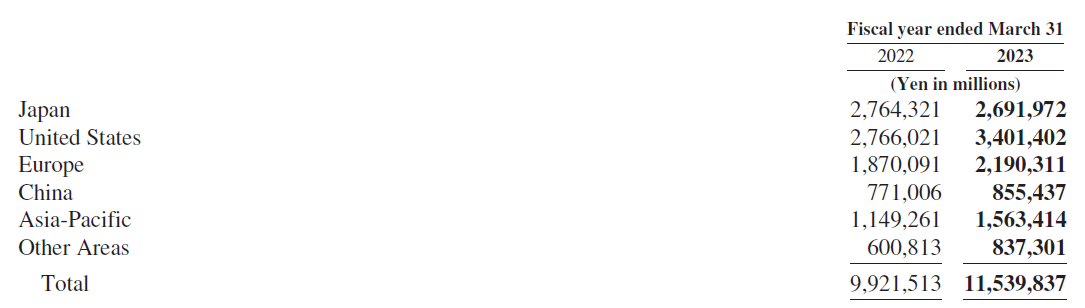 Sources of Supply	Sony procures parts, components and raw materials used in the production of its products on a global basis on the most favorable terms that it can achieve. These items are purchased from various suppliers around the world. Sony has a general policy of maintaining multiple suppliers for important parts and components.When parts, components and raw materials become scarce, it not only causes production costs to rise but also may affect production. For example, semiconductors, LCD panels and other discrete components, which are used in multiple applications, can influence Sony’s performance when the availability of such parts and components is significantly limited. Additionally, rising energy costs and market prices may cause prices of parts, components and raw materials to increase, which may adversely affect Sony’s financial results. Regarding raw materials, the market price of resin, sheet steel and copper, which are widely used in mechanical parts, electronic parts and components, may also fluctuate because of market factors such as the balance of supply and demand, and such fluctuations may impact the cost of those parts and components.After-Sales Service	Sony provides repair and servicing functions in the areas where its G&NS, ET&S and I&SS products are sold. Sony provides these services through its own online support network, call centers, service centers, factories, authorized independent service centers, authorized servicing dealers and subsidiaries.	In line with industry practices of these businesses, almost all of Sony’s consumer-use products that are sold in Japan carry a warranty, generally for a period of one year from the date of purchase, covering repairs, free of charge, in the case of a malfunction in the course of ordinary use of the product. Warranties outside of Japan generally provide coverage for various periods of time depending on the product and the area in which it is marketed. In the case of broadcast- and professional-use products, Sony maintains support contracts with customers in addition to warranties.To further help ensure customer satisfaction, Sony maintains customer information centers in its principal markets and web support information for all markets.Patents and Licenses	Sony has a number of Japanese and foreign patents relating to its products and services. Sony is licensed to use a number of patents owned by others, covering a wide range of products and services. Certain of these licenses are important to Sony’s business. Sony products that employ Blu-ray Disc™ player functionality, including PlayStation®4 and PlayStation®5 (“PS5™”) hardware, are substantially dependent upon patents that relate to technologies specified in the Blu-ray Disc™ specifications and are licensed by MPEG LA LLC and One-Blue, LLC. Sony considers its overall license position beneficial to its operations.Competition	In each of its principal product lines and services, Sony encounters intense competition throughout the world. Sony believes, however, that in the aggregate it competes successfully and has a major position in all of the principal product lines and services in which it is engaged, although the strength of its position varies with products and markets.	G&NS, ET&S, I&SS and All Other	Sony believes that its product planning and product design expertise, the high quality of its products, its record of innovative product introductions and product improvements, the user experience it provides and the ecosystem that supports such an experience, its price competitiveness derived from reductions in manufacturing and indirect costs, and its extensive marketing and servicing efforts are important factors in maintaining its competitive position. Continuing to provide high-value added products, services and experiences is a key factor by which Sony aims to differentiate itself in these highly competitive markets. Sony believes that the success of the G&NS businesses is determined by the availability of attractive software titles and related content, downloadable content, network services and peripherals. In the I&SS segment, Sony puts significant effort into keeping Sony’s strong competitive position by investing in R&D and production capacity, while also trying to avoid overinvesting and increasing fixed costs by carefully monitoring customer demand, market trends and demand for end-user products.	Music	Success in the music industry is dependent to a large extent upon the artistic and creative abilities of artists, producers and employees and is subject to the vagaries of public taste. The Music segment’s future competitive position depends on its continuing ability to attract and develop artists and products that can achieve a high degree of public acceptance as well as offer efficient services. In addition, Sony believes that the success of the Music segment’s animation products and game applications business, Aniplex, is largely dependent on the creative talent of game producers and developers, and is also subject to the vagaries of public taste.	Pictures	SPE faces intense competition from all forms of entertainment and other leisure activities to attract the attention of audiences worldwide. SPE competes with other motion picture studios and production companies to obtain story rights and talent, including writers, actors, directors and producers, which are essential to the success of SPE’s products. SPE competes with other companies, in particular technology companies, who are expanding into the production or distribution of film and television programing. In motion picture production and distribution, SPE faces competition to obtain exhibition and distribution outlets and optimal release dates for its products. In addition, SPE faces competition to acquire motion pictures and television programming from third parties. In television production and distribution, competition arises from the increasing fragmentation of audiences among broadcast and cable networks, digital platforms, DBS providers and other outlets both within and outside of the U.S. Furthermore, broadcast networks in the U.S., or their affiliated production companies, continue to produce their own shows internally, and major streaming services in and outside the United States are producing more content themselves or acquiring content from affiliated production companies. This competitive environment may result in fewer opportunities to produce shows for such networks and services, and may contribute to shorter lifespans for ordered shows that do not immediately achieve favorable ratings. SPE’s worldwide television networks compete for viewers with broadcast and cable networks, DBS providers, digital platforms and other forms of entertainment. The number of networks around the world continues to drive competition for advertising and subscription revenues, acquisition of programming, and distribution of SPE’s television networks by cable, DBS providers, digital platforms and other distribution systems.	Financial Services	In the Financial Services segment, Sony faces strong competition in the financial services markets in Japan.	Sony Life competes not only with traditional insurance companies in Japan but also with other companies including online insurance companies, foreign-owned life insurance companies and a number of Japanese cooperative associations.	Sony Assurance competes against insurers that sell their policies through sales agents as well as insurers that, like Sony Assurance, primarily sell their policies through direct marketing via the internet and via telephone.	Some of the competitors in the life insurance and non-life insurance businesses have advantages over Sony including:greater financial resources and financial strength ratings;greater brand awareness;more extensive marketing and sales networks, including through tie-ups with other types of financial institutions;more competitive pricing;larger customer bases; anda wider range of products and services.Sony Bank has focused on providing retail asset management and mortgage services for individuals, and faces significant competition in Japan’s retail financial services market. Sony Bank competes with traditional banking institutions, regional banks, trust banks, non-bank companies, and newer financial groups providing online full-services of bank and brokerage in Japan.	In the Financial Services segment, it is important to maintain a strong and sound financial foundation for the business as well as to meet diversifying customer needs. Sony Life and Sony Assurance have maintained a high solvency margin ratio, relative to the Japanese domestic minimum solvency margin ratio requirements. Sony Bank has maintained a sufficient capital adequacy ratio relative to the Japanese domestic criteria.แหล่งที่มาของข้อมูลSony’s Form 20-F, year ended Mar 31, 2023 (https://www.sony.com/en/SonyInfo/IR/library/sec.html) and Website (https://www.sony.com/en/)นอกเหนือจากข้อมูลข้างต้นแล้ว เนื่องจากหลักทรัพย์อ้างอิงเป็นหลักทรัพย์ที่จดทะเบียนในตลาดหลักทรัพย์ต่างประเทศและอยู่ภายใต้การกำกับดูแลของคณะกรรมการกำกับหลักทรัพย์และตลาดหลักทรัพย์ประเทศนั้น ๆ นักลงทุนสามารถตรวจสอบและศึกษาข้อมูลหลักทรัพย์อ้างอิงเพิ่มเติม เช่น Annual Reports, Quarterly Reports, Company News and  Publications ได้ผ่านช่องทางใดช่องทางหนึ่ง ดังนี้ หมายเหตุ: เว็บไซต์ข้างต้น (ยกเว้นเว็บไซต์ของผู้ออกตราสาร) มิได้จัดทำขึ้นโดยผู้ออกตราสาร ผู้ออกตราสารเป็นเพียงผู้ให้ช่องทางในการหาข้อมูลเพิ่มเติมเกี่ยวกับหลักทรัพย์อ้างอิงเท่านั้น โดยผู้ออกตราสารไม่รับรองในความถูกต้องหรือความสมบูรณ์ครบถ้วนของข้อมูลในเว็บไซต์ดังกล่าว และขอสงวนสิทธิในการปฏิเสธความรับผิดต่อความเสียหายที่เกิดขึ้นต่อบุคคลใดไม่ว่าในกรณีใด ๆ จากการใช้ข้อมูลดังกล่าวทั้งนี้ ผู้ออกใบแสดงสิทธิอาจจัดทำเอกสารฉบับแปลเป็นภาษาไทยประกอบได้ตามที่ผู้ออกใบแสดงสิทธิเห็นสมควร ในกรณีที่มีข้อความขัดแย้งกันระหว่างข้อความใด ๆ ในเอกสารภาษาอังกฤษ กับข้อความใด ๆ ในเอกสารฉบับแปลภาษาไทย ให้ใช้ข้อความในเอกสารภาษาอังกฤษที่เกี่ยวข้องเป็นหลักค่าธรรมเนียมและค่าใช้จ่ายที่เกี่ยวข้อง ค่าธรรมเนียมที่ผู้ออกตราสารเรียกเก็บจากผู้ถือตราสารค่าธรรมเนียมการไถ่ถอนตราสาร ไม่เกินร้อยละ 5.0 ของมูลค่าไถ่ถอน โดยมีมูลค่าไถ่ถอนขั้นต่ำที่ 200,000 บาท หรือจำนวนอื่นใดตามที่ผู้ออกตราสารกำหนด (โดยคำนวณจากจำนวนตราสารที่ต้องการไถ่ถอนคูณด้วยราคาปิดของวันทำการก่อนหน้า) ทั้งนี้ ผู้ถือตราสารเป็นผู้รับภาระค่าใช้จ่ายอื่น ๆ ที่อาจเกิดขึ้นในการรับหลักทรัพย์อ้างอิงต่างประเทศในบัญชีซื้อขายหลักทรัพย์ต่างประเทศของผู้ถือตราสารที่ประสงค์ไถ่ถอนค่าธรรมเนียมการส่งผ่านผลประโยชน์ที่เป็นเงินให้ผู้ถือตราสาร ไม่เกินร้อยละ 5.0 ของจำนวนเงินปันผลต่อหนึ่งหน่วยตราสาร ทั้งนี้ ผู้ถือตราสารเป็นผู้รับภาระค่าใช้จ่ายที่เกิดขึ้นในการส่งผ่านผลประโยชน์ให้แก่ผู้ถือตราสารด้วยผู้ออกตราสารขอสงวนสิทธิในการเปลี่ยนแปลงค่าธรรมเนียมตามข้อ (ก) และ ข้อ (ข) ได้โดยไม่ถือว่าเป็นการแก้ไขเพิ่มเติมข้อกำหนดสิทธิ โดยหากมีการเปลี่ยนแปลงค่าธรรมเนียมดังกล่าว ผู้ออกตราสารจะดำเนินการในแต่ละกรณีดังต่อไปนี้กรณีปรับเพิ่มค่าธรรมเนียมไม่เกินร้อยละ 10.0 ของค่าธรรมเนียมเดิม ผู้ออกตราสารจะประกาศให้ผู้ถือตราสารทราบล่วงหน้าไม่น้อยกว่า 60 วัน ผ่านเว็บไซต์ของผู้ออกตราสารกรณีปรับเพิ่มค่าธรรมเนียมเกินร้อยละ 10.0 ของค่าธรรมเนียมเดิม ผู้ออกตราสารจะจัดให้มีการประชุมผู้ถือตราสารเพื่อขอมติจากผู้ถือตราสารก่อนที่จะดำเนินการผู้ออกตราสารจะจัดให้มีการประชุมผู้ถือตราสารเพื่อขอมติจากผู้ถือตราสาร หากค่าธรรมเนียมสุดท้ายที่ปรับเพิ่มขึ้นตามข้อ (1) มีอัตราเกินกว่าร้อยละ 10.0 ของค่าธรรมเนียมเดิม กรณีลดค่าธรรมเนียม ผู้ออกตราสารจะประกาศผ่านเว็บไซต์ของผู้ออกตราสาร	ค่าธรรมเนียมตามข้อ (ก) และข้อ (ข) ยังไม่รวมถึงผลต่างอัตราแลกเปลี่ยนที่อาจเกิดขึ้นระหว่างการดำเนินการ โดยผู้ถือตราสารจะต้องเป็นผู้รับผิดชอบในส่วนดังกล่าวค่าธรรมเนียมที่ระบุในข้อ 6.1 นี้ ยังไม่รวมภาษีมูลค่าเพิ่มค่าใช้จ่ายที่รวมอยู่ในราคาเสนอขายตราสารทันทีที่ตลาดเปิดทำการซื้อขาย ณ ราคาเปิด (ATO)ค่าใช้จ่ายในการดำเนินการที่เกี่ยวข้องกับการซื้อหลักทรัพย์ต่างประเทศ เช่น Brokerage Fee, Custodian Fee และค่าธรรมเนียมต่าง ๆ ที่ตลาดหลักทรัพย์ต่างประเทศกำหนด เป็นต้น รวมถึงค่าใช้จ่ายในการดำเนินการของผู้ออกตราสาร และค่าใช้จ่ายอื่น ๆ ที่ถูกเรียกเก็บตามจริงจากนายทะเบียนใบแสดงสิทธิ ทั้งนี้ ไม่เกินร้อยละ 0.4 ของราคาซื้อหลักทรัพย์ต่างประเทศ ซึ่งจะแปลงเป็นเงินบาทโดยใช้อัตราแลกเปลี่ยนตามสกุลเงินที่ใช้ซื้อหลักทรัพย์ต่างประเทศ ค่าใช้จ่ายที่เรียกเก็บจากผู้ถือตราสารในการจัดส่งเงินปันผลและสิทธิประโยชน์ให้แก่ผู้ถือตราสาร	ค่าใช้จ่ายในการจัดส่งเงินปันผลให้แก่ผู้ถือตราสารจะใช้วิธีจัดสรรตามสัดส่วนของจำนวนหน่วย (Pro-rata) โดยผู้ออกตราสารจะทำการคิดค่าธรรมเนียมและค่าใช้จ่ายจากเงินปันผลรับทั้งหมด รวมถึงภาษีที่เกี่ยวข้อง (ถ้ามี) และทำการหักค่าธรรมเนียมและค่าใช้จ่ายดังกล่าวจากเงินปันผลรับดังกล่าว แล้วจึงนำส่งเงินปันผลหลังหักค่าธรรมเนียมและค่าใช้จ่ายแก่ผู้ถือตราสารตามสัดส่วนของจำนวนหน่วย (Pro-rata)	กรณีการได้รับสิทธิประโยชน์ต่าง ๆ ที่เกี่ยวข้อง เช่น การเพิ่มทุน ทางผู้ออกตราสารได้ทำการคิดคำนวณโดยรวมค่าธรรม เนียมและค่าใช้จ่ายต่าง ๆ ที่เกิดขึ้น รวมอยู่ในราคาของการประมาณการการเพิ่มทุนที่ผู้ลงทุนต้องจ่ายแล้วเงื่อนไข และขั้นตอนดำเนินการ กรณีที่ผู้ถือตราสารมีความประสงค์ไถ่ถอนตราสาร เป็นหลักทรัพย์ต่างประเทศ เงื่อนไขการไถ่ถอนตราสารเป็นหลักทรัพย์ต่างประเทศผู้ถือตราสารที่ประสงค์ไถ่ถอนตราสารต้องมีบัญชีซื้อขายหลักทรัพย์ต่างประเทศ และ ต้องจัดให้ตราสาร (ซึ่งชำระราคาและส่งมอบเสร็จสิ้นแล้ว) ที่ประสงค์จะไถ่ถอนอยู่ในบัญชีซื้อขายหลักทรัพย์ที่เปิดไว้กับบริษัทหลักทรัพย์ที่ผู้ออกตราสารกำหนด ในกรณีที่ผู้ถือตราสารไม่มีบัญชีซื้อขายหลักทรัพย์กับบริษัทหลักทรัพย์ที่ผู้ออกตราสารกำหนด ผู้ถือตราสารต้องดำเนินการเพื่อให้มีการโอนตราสารที่ประสงค์จะไถ่ถอนมายังบัญชีซื้อขายหลักทรัพย์ตามที่ผู้ออกตราสารกำหนดผู้ถือตราสารที่ประสงค์ไถ่ถอนตราสาร ต้องมีจำนวนตราสารเพียงพอต่อการไถ่ถอนเพื่อรับหลักทรัพย์ต่างประเทศเงื่อนไขในการโอนหลักทรัพย์ต่างประเทศจะเป็นไปตามที่ตลาดหลักทรัพย์ที่หลักทรัพย์ต่างประเทศจดทะเบียนและบริษัทหลักทรัพย์ที่ผู้ถือตราสารมีบัญชีซื้อขายหลักทรัพย์ต่างประเทศกำหนดขั้นตอนการไถ่ถอนตราสารผู้ถือตราสารที่ประสงค์จะไถ่ถอนตราสารที่มีคุณสมบัติครบตามเงื่อนไขที่กำหนดในข้อ 7.1 ต้องแจ้งความประสงค์ไถ่ถอนกับผู้ออกตราสารและบริษัทหลักทรัพย์ที่ผู้ถือตราสารมีบัญชีซื้อขายหลักทรัพย์ต่างประเทศ และกรอกแบบฟอร์มพร้อมทั้งลงนามตามที่ผู้ออกตราสารกำหนด ทั้งนี้ ผู้ถือตราสารจะต้องชำระเงินค่าธรรมเนียมการไถ่ถอนก่อนเวลา 12.00 น. (ตามเวลาในประเทศไทย) ของวันที่แจ้งความประสงค์ มิเช่นนั้น ผู้ออกตราสารจะดำเนินการในวันทำการถัดไปผู้ออกตราสารจะแจ้งระงับการขายตราสารในส่วนที่ผู้ถือตราสารได้แจ้งความประสงค์ขอไถ่ถอนกับผู้ออกตราสาร  ผู้ออกตราสารจะนำหลักทรัพย์ต่างประเทศเข้าบัญชีซื้อขายหลักทรัพย์ต่างประเทศของผู้ถือตราสารที่ประสงค์ไถ่ถอน ภายใน 10 วันทำการ (“วันทำการ” ในข้อนี้หมายถึง วันที่ตลาดหลักทรัพย์ที่หลักทรัพย์ต่างประเทศจดทะเบียนและตลาดหลักทรัพย์แห่งประเทศไทยเปิดทำการพร้อมกัน)ในวันที่หลักทรัพย์ต่างประเทศเข้าบัญชีซื้อขายหลักทรัพย์ต่างประเทศของผู้ถือตราสารที่ประสงค์ไถ่ถอน ผู้ออกตราสารจะดำเนินการยกเลิกตราสารในส่วนที่ผู้ถือตราสารได้แจ้งความประสงค์ขอไถ่ถอนกับผู้ออกตราสารกรณีที่พบว่าผู้ถือตราสารที่ประสงค์ไถ่ถอนไม่ดำเนินการตามเงื่อนไขที่ระบุในข้อ 7.2 (ก) ผู้ออกตราสารขอสงวนสิทธิในการปฏิเสธคำขอของผู้ถือตราสารได้ และผู้ถือตราสารจะไม่เรียกร้องค่าเสียหาย หรือค่าใช้จ่ายใด ๆ จากผู้ออกตราสารทั้งสิ้น กรณีที่ผู้ถือตราสารที่ประสงค์จะไถ่ถอนมีการกระทำใด ๆ ที่ขัดขวางหรือส่งผลกระทบต่อขั้นตอนการไถ่ถอน ผู้ถือตราสารจะต้องรับผิดชอบในความเสียหายใด ๆ ที่เกิดขึ้นจนสิ้นเชิง และผู้ออกตราสารสงวนสิทธิที่จะยกเลิกการปฏิบัติตามคำขอของผู้ถือตราสารได้ และผู้ถือตราสารจะไม่เรียกร้องค่าเสียหาย หรือค่าใช้จ่ายใด ๆ จากผู้ออกตราสารทั้งสิ้นผู้ออกตราสารขอสงวนสิทธิในการเรียกเก็บภาษีใด ๆ จากผู้ถือตราสาร ที่อาจเกิดขึ้นจากการไถ่ถอนตราสาร หรือการดำเนินการอื่นใดที่เกี่ยวข้อง ตามที่กรมสรรพากรกำหนด“ผู้ออกตราสาร” 	หมายถึง ธนาคารกรุงไทย จำกัด (มหาชน)“ตราสาร”หมายถึง ใบแสดงสิทธิในผลประโยชน์ที่เกิดจากหลักทรัพย์อ้างอิงที่เป็นหลักทรัพย์ต่างประเทศ ซึ่งออกโดย ธนาคารกรุงไทย จำกัด (มหาชน) โดยมีหลักทรัพย์อ้างอิงเป็นหุ้นสามัญของ บริษัท SONY GROUP CORPORATION (6758)“หลักทรัพย์ต่างประเทศ”    หรือ “หลักทรัพย์อ้างอิง”หมายถึง หุ้นสามัญของ บริษัท SONY GROUP CORPORATION (6758) ซึ่งเป็นหลักทรัพย์ที่จดทะเบียนซื้อขายในตลาดหลักทรัพย์โตเกียว (Tokyo Stock Exchange) “บริษัทผู้ออกหลักทรัพย์อ้างอิง” หรือ 
“บริษัทผู้ออกหลักทรัพย์ต่างประเทศ”หมายถึง บริษัท SONY GROUP CORPORATION (“Sony”)“สำนักงาน ก.ล.ต.”หมายถึง สำนักงานคณะกรรมการกำกับหลักทรัพย์และตลาดหลักทรัพย์“ข้อกำหนดสิทธิ”หมายถึง ข้อกำหนดว่าด้วยสิทธิและหน้าที่ของผู้ออกใบแสดงสิทธิในผลประโยชน์ที่เกิดจากหลักทรัพย์อ้างอิงที่เป็นหลักทรัพย์ต่างประเทศ และผู้ถือใบแสดงสิทธิดังกล่าวสำหรับใบแสดงสิทธิในผลประโยชน์ที่เกิดจากหลักทรัพย์อ้างอิงที่เป็นหลักทรัพย์ต่างประเทศของธนาคารกรุงไทย จำกัด (มหาชน) และข้อกำหนดเพิ่มเติม สำหรับใบแสดงสิทธิในผลประโยชน์ที่เกิดจากหลักทรัพย์อ้างอิงที่เป็นหลักทรัพย์ต่างประเทศที่มีหลักทรัพย์อ้างอิงเป็น หุ้นสามัญของบริษัท SONY GROUP CORPORATION (6758) ซึ่งเป็นหลักทรัพย์ที่จดทะเบียนในตลาดหลักทรัพย์โตเกียว ที่ออกโดย ธนาคารกรุงไทย จำกัด (มหาชน) (เลขอ้างอิง SONY80)เว็ปไซต์ของหลักทรัพย์อ้างอิง:https://www.sony.com/en/Investor Relationshttps://www.sony.com/en/SonyInfo/IR/Earnings Releaseshttps://www.sony.com/en/SonyInfo/IR/library/presen/er/archive.htmlCorporate Reporthttps://www.sony.com/en/SonyInfo/IR/library/corporatereport/เว็บไซต์ของตลาดหลักทรัพย์โตเกียว:https://www.jpx.co.jp/english/เว็บไซต์ของผู้ออกตราสาร:https://krungthai.com/th/content/depositary-receipt